Pozdravljeni gledališčniki,Če vam ostaja še kaj časa vam res priporočam ogled predstave o katero sem že omenjala. LGL omogoča zdaj ogled tudi preko spleta. Gledališka predstava ne pusti enakih občutkov, kot če jo gledamo v živo, vendar je klub temu vredna ogleda.Vihar v glaviAvtorji Ned Glasier, Emily Lim in Company Three, režiser Primož Ekart, 12+http://www.lgl.si/si/predstavitveni-video Do te in različnih drugih  predstav lahko dostopate, če v iskalec vtipkate GLEDALIŠČE POVEZUJE, si izberete in ogledate, lahko pa kakšno lutkovno izberete za mlajše brate, sestre, če jih imate.Vihar v glavi: kako najstniški možgani delujejo drugače od odraslihPremiera v Lutkovnem gledališču LjubljanaVihar v glavi je predstava, ki poleg znanstvenega vpogleda v delovanje mladostniških možganov razpira tudi čustveni svet mladih, predvsem v odnosu do staršev - pa tudi svet njihovih želja, pričakovanj, strahov in upanj za prihodnost.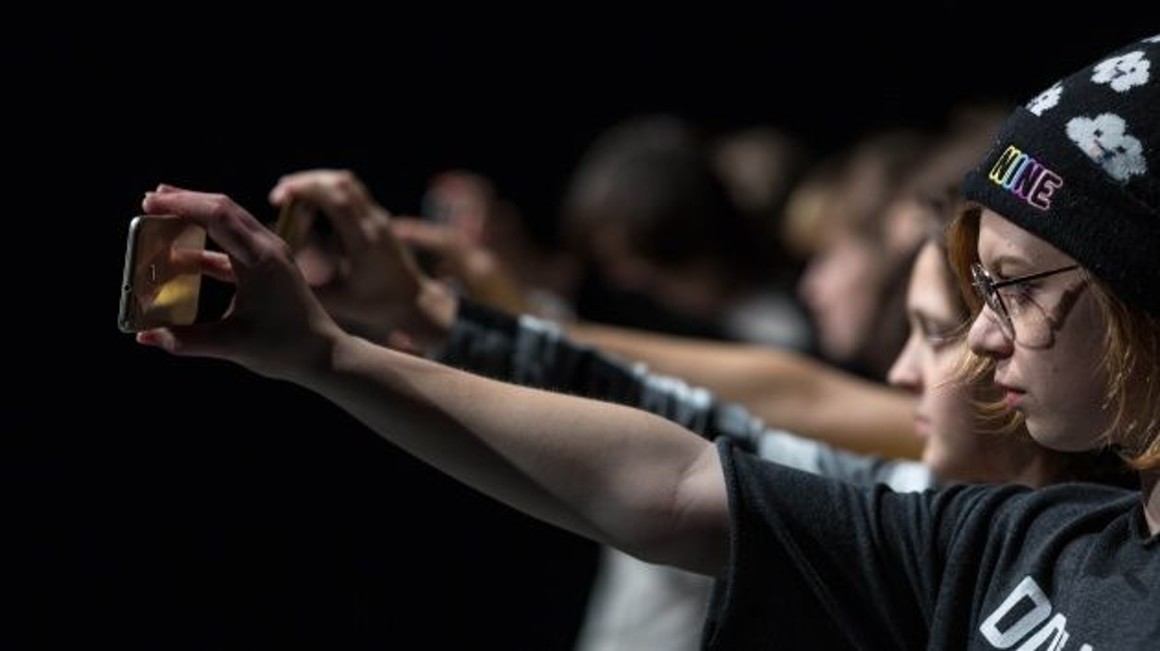 Viharne spremembe v najstništvu
Predstava Vihar v glavi, ki jo je režiral Primož Ekart in jo zasnoval na podlagi dramskega besedila Brainstorm avtorjev Neda Glasierja in Emily Lim, je namenjena mladim od 12. leta starosti.S tem ko je k sodelovanju predstave povabilo najstnike, se Lutkovno gledališče Ljubljana tudi na ustvarjalni ravni obrača k mladim, za katere tudi sicer ustvarja znaten del svojega programa. Foto: Lutkovno gledališče Ljubljana.»Moja želja je, da bi skupaj z najstniki, ki bi se zbrali v gledališko skupino, ustvarili predstavo o njih samih, o njihovem življenju, izkušnjah, strahovih in željah, upanjih, jezi in uporu, nerazumevanju odraslih, radosti in veselju, skratka o viharju, ki divja v njihovih možganih in srcih«.Režiser Primož EkartKaj misliš, jim je uspelo? Se tudi ti kdaj počutiš tako? Prijetno gledanjeLep pozdrav: Mojca Pfeifer